LPD UAS Monthly Usage Report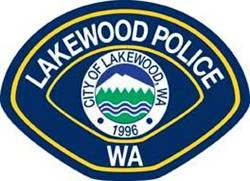 For:  April 2021Total Number of Flights: 3Total Hours Flown: 1.4 Hours	Report by Officer A. Lee LK109  5/2/2021DateTime (From) Time(To)Location Duration (Actual Flight Time) / HrsRadius from the control station Max Altitude FlownPurpose04/07/21040005453500 Block of Portland Ave E Tacoma.3800’300’Tactical Deployment/Warrant Service04/23/2113001400109th St SW/Kendrick St SW.51000’300’Search & Rescue04/28/21090010008000-9200 S Tacoma Way.61000’200’Assist Agency 